Publicado en España el 16/12/2019 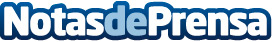 #TeamChristmas: Más allá de una tarjeta de NavidadLa Asociación de Pintores con la Boca y con el Pie (APBP) inicia su campaña de Navidad, bajo el lema #TeamChristmas. Los christmas de la APBP  hablan sobre la constante historia de superación de un colectivo que nunca se ha dado por vencido. Felicitar la Navidad con una tarjeta de la APBP supone apoyar el sistema de becas que permite a los artistas seguir trabajando en sus proyectosDatos de contacto:Ana García MillánAsociación de Pintores con la Boca y con el Pie619442651Nota de prensa publicada en: https://www.notasdeprensa.es/teamchristmas-mas-alla-de-una-tarjeta-de_1 Categorias: Artes Visuales Solidaridad y cooperación Consumo http://www.notasdeprensa.es